Propozycje na 30 marca 2021 - wtorek      Temat dnia: Wielkanocne  zwyczaje.1. „Siedem pisanek” – rymowanka A. Olędzkiej - dzieci na plecach rodzica ( bądź odwrotnie) wykonują masażyk do tekstu rymowanki.Pierwsza pisanka jest cała w kropeczki – rysujemy kropeczki Druga pisanka w krótkie paseczki – rysujemy paseczki Na trzeciej pisance same szlaczki – rysujemy szlaczki Na czwartej pisance wesołe kurczaczki – rysujemy dzioby kurczaków Na piątej pisance zajączek się śmieje – rysujemy uszy zająca Na szóstej pisance słonko mocno grzeje – rysujemy słonko Siódma pisanka ma trójkątów bez liku – rysujemy trójkąty Ile pisanek jest w moim koszyku? – szczypiemy pod boczki2. „Wielkanoc” – słuchanie wiersza. Wielkanocny stół już przygotowany. Na nim pisanki i baranek lukrowany. Mazurki gotowe, stoją w pięknym rzędzie, kiełbasa i żurek na pewno też będzie. Baba wielkanocna duża i pachnąca i owies zielony, co pędzi do słońca. W koszyczku święconka i bazie w wazonie. W świąteczny bukiet ułożone. Rozmowa w oparciu o wiersz, ilustracje i własne doświadczenia. - W jaki sposób ludzie przygotowują się do Wielkanocy? - Jakie potrawy stoją na wielkanocnym stole? - Czym ludzie dekorują stół wielkanocny? - Co to jest Śmigus – dyngus?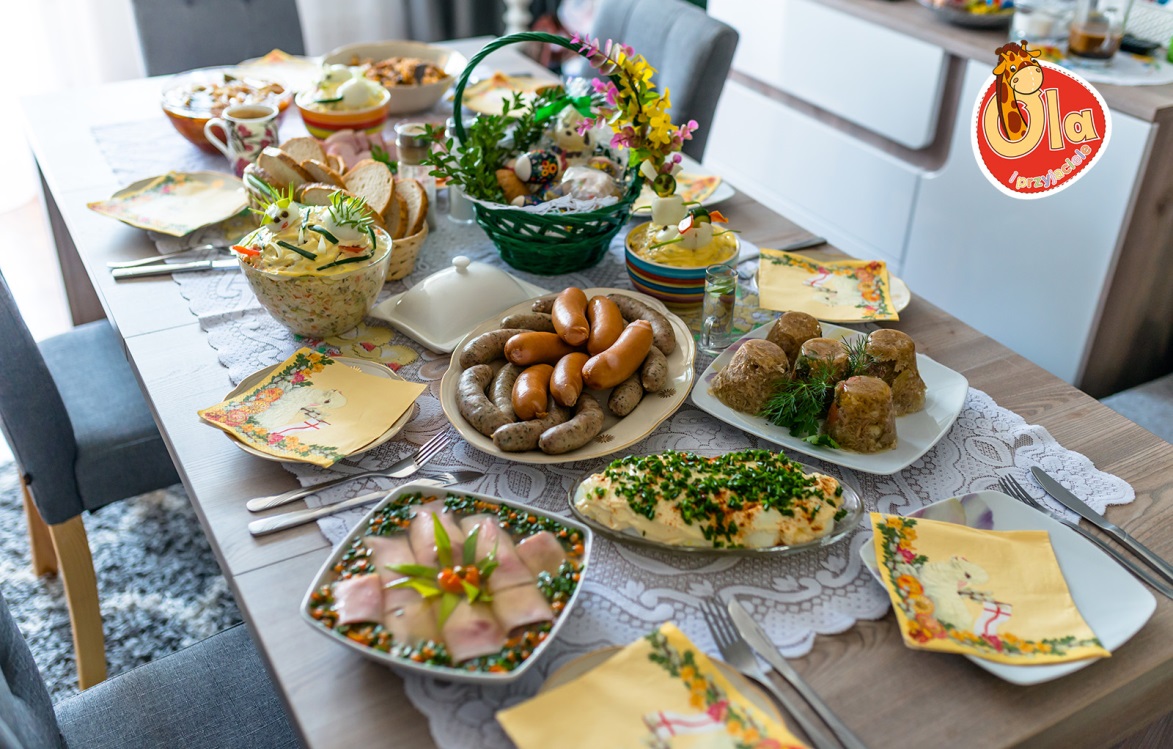 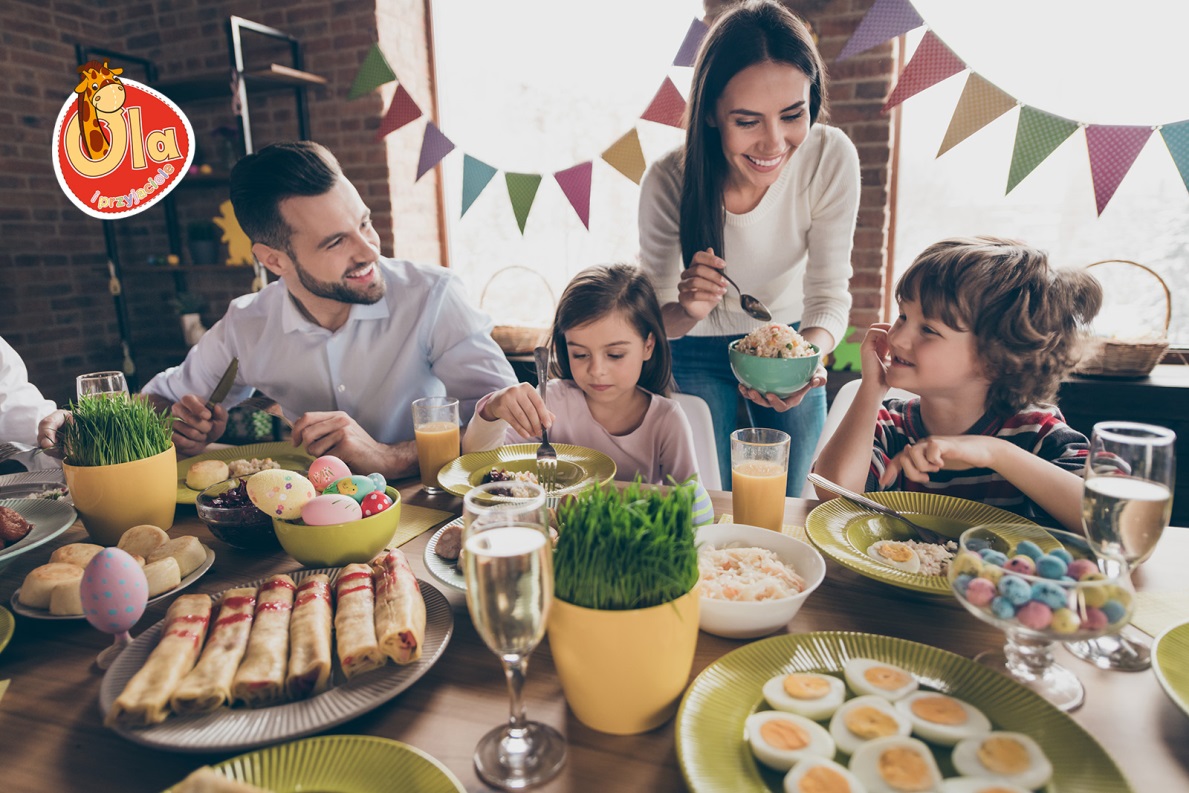 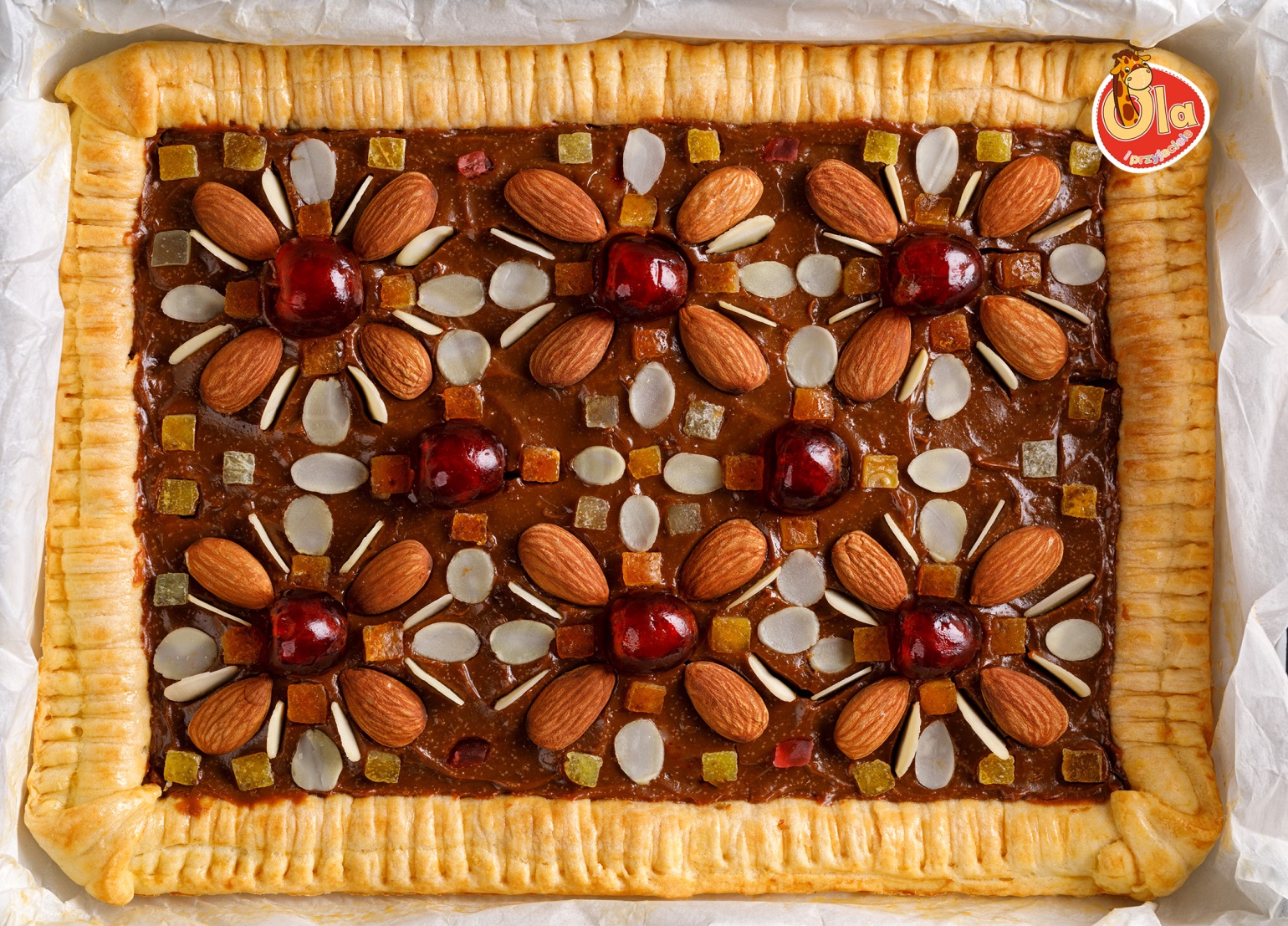 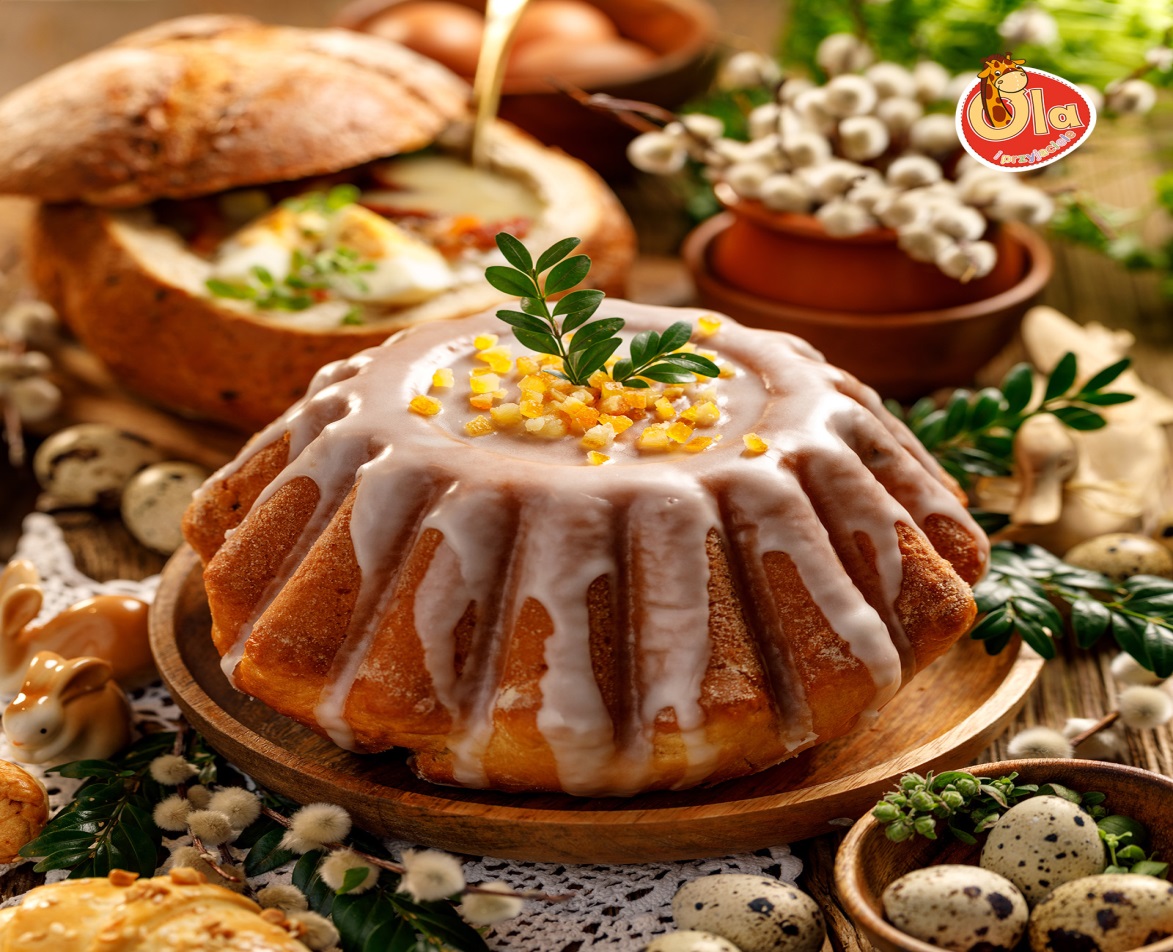 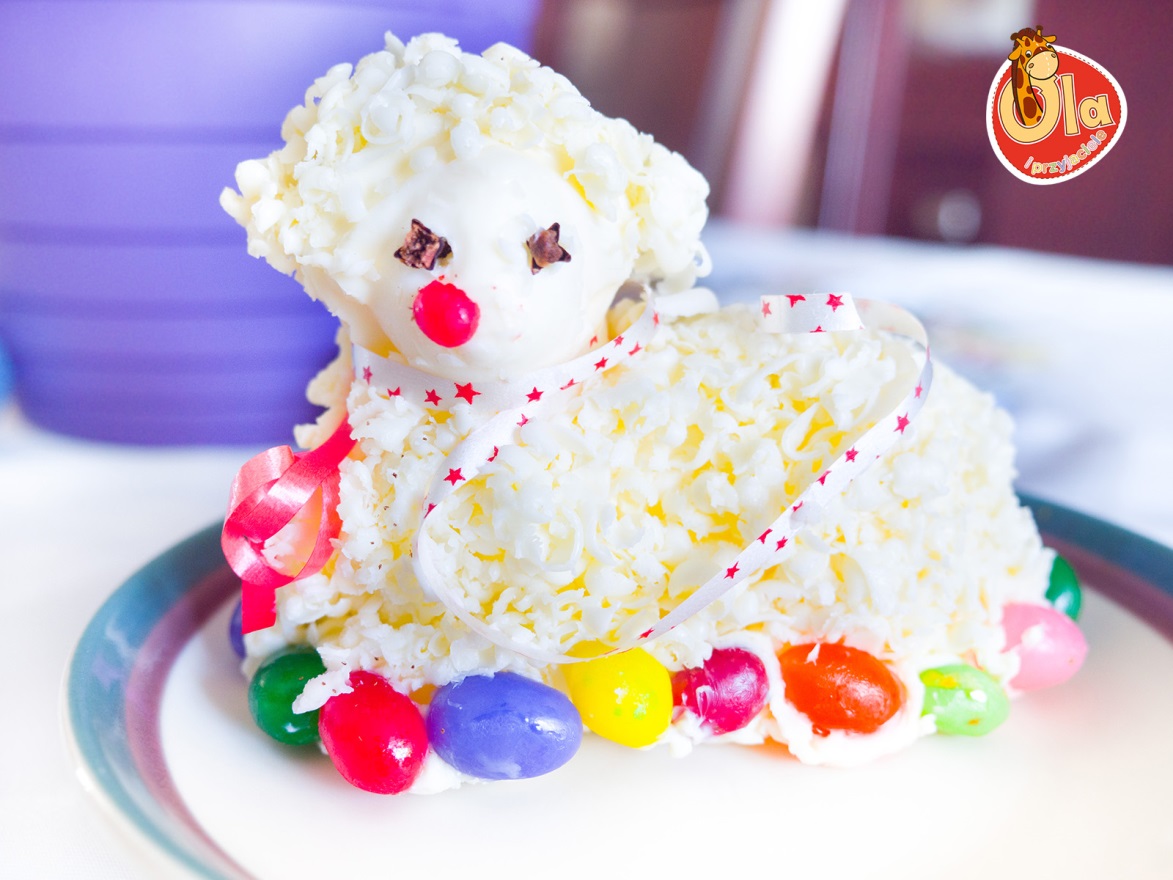 3.Zachęcamy do wysłuchania i nauki  piosenki PISANKI, KRASZANKI, SKARBY WIELKANOCNE...piosenki dla dzieci - YouTubeKoszyczek z wikliny pełen jest pisanek,
A przy nich kurczaczek i z cukru baranek.
Przy baranku babka, sól, chleb i wędzonka,
Oto wielkanocna świąteczna święconka.Ref. Pisanki, kraszanki, skarby wielkanocne,
Pięknie ozdobione, ale niezbyt mocne.
Pisanki, kraszanki, całe w ornamentach,
Uświetniły nasze wielkanocne święta.Kłócił się z kurczakiem cukrowy baranek,
Która najpiękniejsza ze wszystkich pisanek?
Czy ta malowana, czy ta wyklejana,
Czy zdobiona woskiem i pofarbowanaRef. Pisanki, kraszanki, skarby wielkanocne,
Pięknie ozdobione, ale niezbyt mocne.
Pisanki, kraszanki, całe w ornamentach,
Uświetniły nasze wielkanocne święta.3) Baranek kurczaczkiem długo się spierali,
aż goście świąteczni do drzwi zapukali 
Wielkanocni goście czasu nie tracili 
potłukli pisanki jajkiem się dzielili.4.Zadanie w kartach pracy nr 125.WAŻNE!!Nasza grupa bierze udział w ogólnopolskim projekcie edukacyjnym„ Świętujemy! Freblujemy!” 5.W ramach projektu wykonujemy różne zadania, jednym z nich jest ta praca plastyczna.Proszę o wykonanie zdjęcia w trakcie jej wykonywania / bez wizerunku dziecka, tylko z widocznymi rękami/ i gotowej pracy.Zdjęcia proszę przesłać na adres: dorota.pisarska21@gmail.com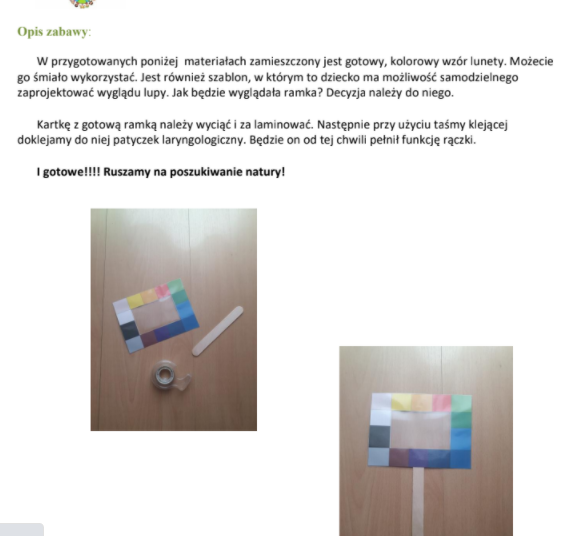 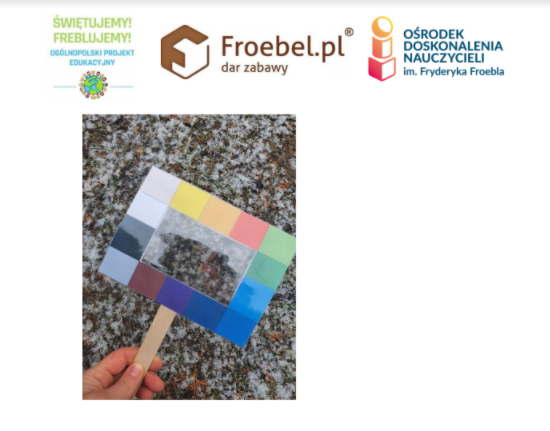 Można wykonać własną propozycję, nie musi być laminowana,nie musi mieć folii, może okrągła np.otwieracz do słoików owinięty bibułą lub wstążką.Na następnej stonie wzór do wydruku.6.Zachęcamy  do spaceru i proponuje zrobić kilka zdjęć przez wykonaną lupę / tak by było widać jej kontur /, a następnie w domu obejrzeć w powiększeniu. Można narysować ten, który najbardziej się spodobał.Powodzenia!!!Materiały opracowały  – Dorota Pisarska i Iwona Kruk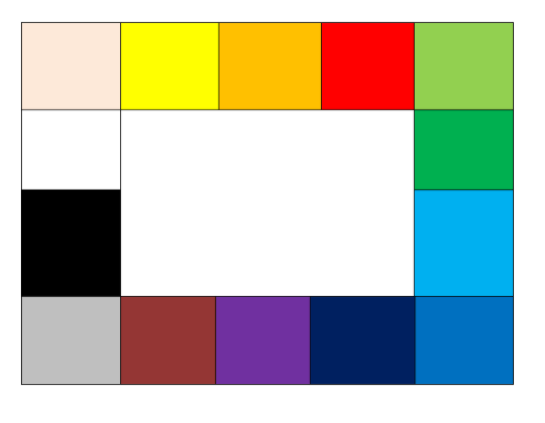 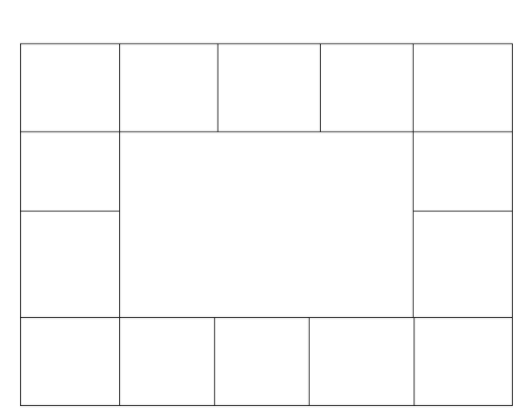 